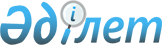 "Қазақстан Республикасы Ұлттық қауіпсіздік комитетінің Оңтүстік Қазақстан облысы бойынша департаментінің Ережесін бекіту туралы" Қазақстан Республикасы Ұлттық қауіпсіздік комитеті Төрағасының 2015 жылғы 27 сәуірдегі № 27 бұйрығының және "Қазақстан Республикасы Ұлттық қауіпсіздік комитеті Төрағасының кейбір бұйрықтарына өзгерістер мен толықтырулар енгізу туралы" Қазақстан Республикасы Ұлттық қауіпсіздік комитеті Төрағасының 2017 жылғы 6 қазандағы № 91 бұйрықпен бекітілген Қазақстан Республикасы Ұлттық қауіпсіздік комитеті Төрағасының өзгерістер мен толықтырулар енгізілетін бұйрықтар тізбесі 3-тармағының күштері жойылды деп тану туралыҚазақстан Республикасы Ұлттық қауіпсіздік комитеті Төрағасының 2018 жылғы 24 қыркүйектегі № 73/қе бұйрығы. Қазақстан Республикасының Әділет министрлігінде 2018 жылғы 9 қазанда № 17518 болып тіркелді
      Қазақстан Республикасы Президентінің 2016 жылғы 6 сәуірдегі "Құқықтық актілер туралы" Заңы 27-бабының 1-тармағына сәйкес БҰЙЫРАМЫН:
      1. Мынадай:
      1) "Қазақстан Республикасы Ұлттық қауіпсіздік комитетінің Оңтүстік Қазақстан облысы бойынша департаментінің Ережесін бекіту туралы" Қазақстан Республикасы Ұлттық қауіпсіздік комитеті Төрағасының 2015 жылғы 27 сәуірдегі № 27 бұйрығының (Нормативтік құқықтық актілерді мемлекеттік тіркеу тізілімінде № 11024 болып тіркелді, "Әділет" ақпараттық-құқықтық жүйесінде 2015 жылғы 22 мамырда жарияланды);
      2) "Қазақстан Республикасы Ұлттық қауіпсіздік комитеті Төрағасының кейбір бұйрықтарына өзгерістер мен толықтырулар енгізу туралы" Қазақстан Республикасы Ұлттық қауіпсіздік комитеті Төрағасының 2017 жылғы 6 қазандағы № 91 бұйрықпен бекітілген Қазақстан Республикасы Ұлттық қауіпсіздік комитеті Төрағасының өзгерістер мен толықтырулар енгізілетін бұйрықтар тізбесінің 3-тармағының күштері жойылды деп танылсын.
      2. Қазақстан Республикасы Ұлттық қауіпсіздік комитетінің Кадрлар департаменті:
      1) осы бұйрықты Қазақстан Республикасының Әділет министрлігінде мемлекеттік тіркеуді;
      2) осы бұйрық мемлекеттік тіркелген күнінен бастап күнтізбелік он күн ішінде оны қазақ және орыс тілдерінде "Республикалық құқықтық ақпарат орталығы" шаруашылық жүргізу құқығындағы республикалық мемлекеттік кәсіпорнына ресми жариялау және Қазақстан Республикасы Нормативтік құқықтық актілерінің эталондық бақылау банкіне енгізу үшін жолдауды;
      3) осы бұйрық ресми жарияланғаннан кейін оны Қазақстан Республикасы Ұлттық қауіпсіздік комитетінің интернет-ресурсына орналастыруды қамтамасыз етсін.
      3. Осы бұйрық алғаш ресми жарияланған күнінен кейін күнтізбелік он күн өткен соң қолданысқа енгізіледі.
					© 2012. Қазақстан Республикасы Әділет министрлігінің «Қазақстан Республикасының Заңнама және құқықтық ақпарат институты» ШЖҚ РМК
				
      Қазақстан Республикасы
Ұлттық қауіпсіздік комитетінің Төрағасы 

К. Мәсімов
